MEMORANDUMDATE:		January 3, 2019This document lists the modifications to the 4th generation TTFSS, based on PCB D1700346-v1 and on schematics D1700077, D1700076 and D1700078.Board modifications
Change 1: U2 is missing the +15V rail. Add a jumper wire between the C5 pad towards U1 and the C46 pad towards U1 (Servo board, D1700077, bottom).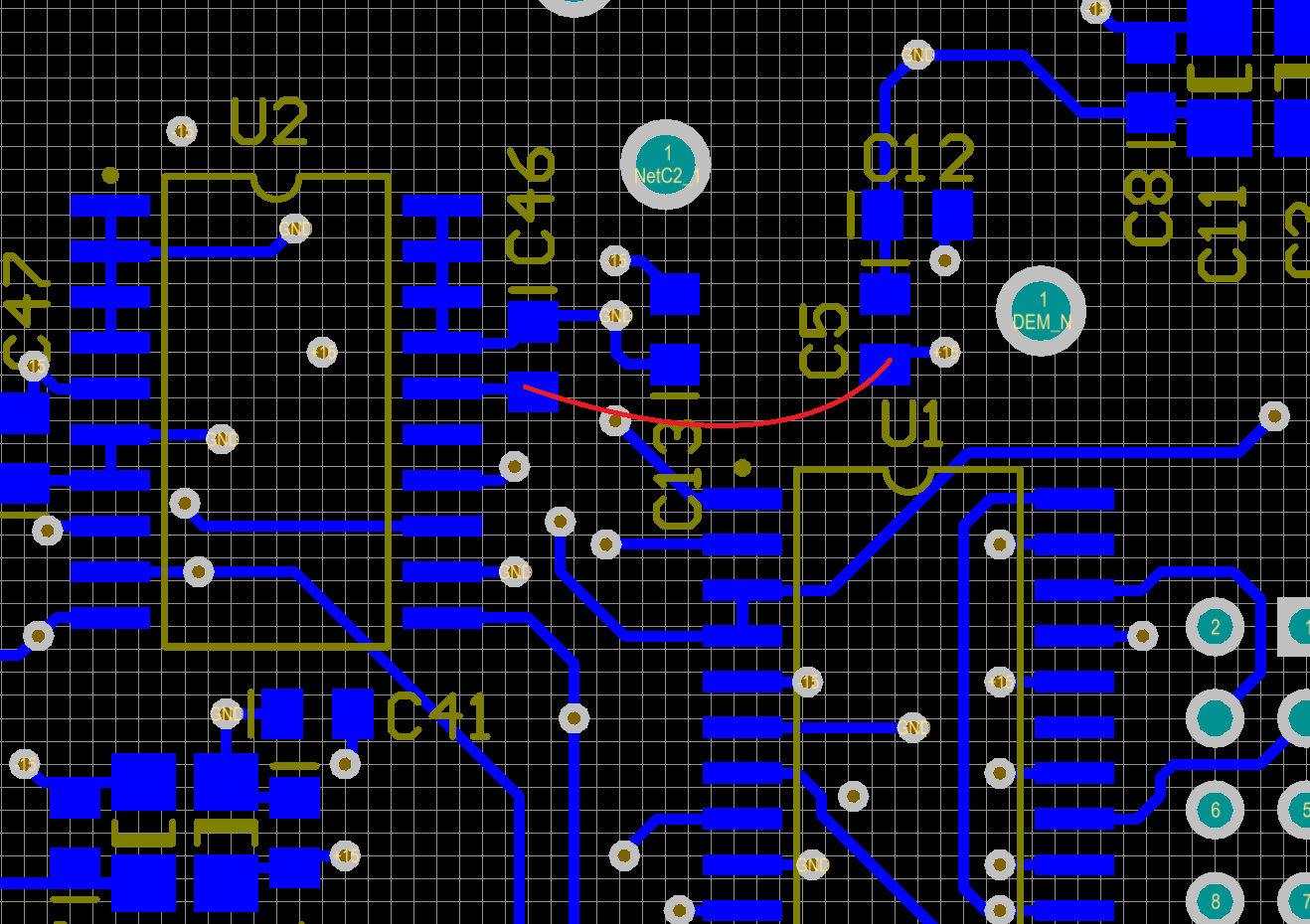 Change 2:Input to U26 is floating when OPT4 is selected without an option board. Add a 10 kΩ resistor (R174) between pins 8 and 18 of header JP1 (Servo board, D1700077, bottom).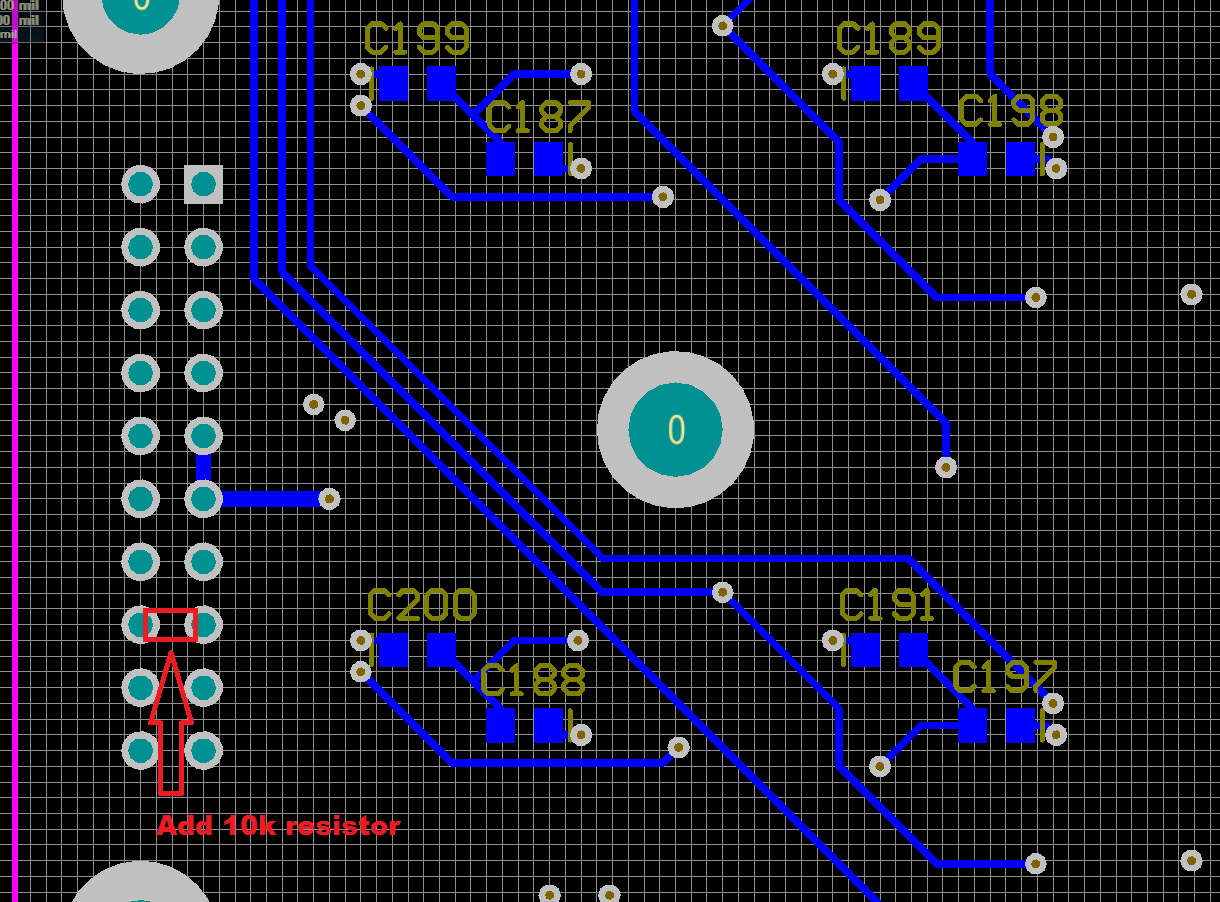 Part modifications:Change 3: A couple of AD829 operational amplifiers are missing a small capacitor in the feedback path to make them stable (Servo board, D1700077, top).C66 → 4.7 pFC52 → 27 pFC53 → 27 pFC101 → 10 pFC153 → 4.7 pFChange 4: The output of the EOM high voltage stage needs a higher output impedance to limit the maximum current drive (HV board, D1700076, top). R99 → 470 Ω (350V)C63 → 100 pF (500V)Change 5: The common boost filter knee changed to 480 Hz (Servo board, D1700077, top). R55 → 1 kΩR63 → 1 kΩChange 6: The gain in the fast path that is used together with the EOM needs to be increased by 4 (Servo board, D1700077, top). R65 → 499 ΩR66 → 499 ΩChange 7: The gain in the EOM path is too low and needs to be increased by a factor 10. By increasing R112 we also need to adjust the compensation of OpAmp U33 to stay at a high bandwidth (Servo board, D1700077, top/bottom). R112 → 10 kΩC152 → NLC165 → NLChange 8: A lead compensation is needed in the EOM path to restore a decent phase margin (Servo board, D1700077, top). R107 → 2 kΩC144 → 100 pF (1% or 2%)Change 9: Remove pointless EOM path diodes  (Servo board, D1700077, top). D1 → NLD2 → NLChange 10: Add a fourth notch filter in the fast patch to address resonances below 100kHz (Servo board, D1700077, top). U29 → AD829R91 → 100 ΩR95 → NLR99 → 249 ΩR103 → 0 ΩC141 → 10 nF (NP0, 1% or 2%)Change 11: Add protection diodes between the AD620 inputs and the supplies to discharge the input capacitor upon power failure (HV board, D1700076, bottom). 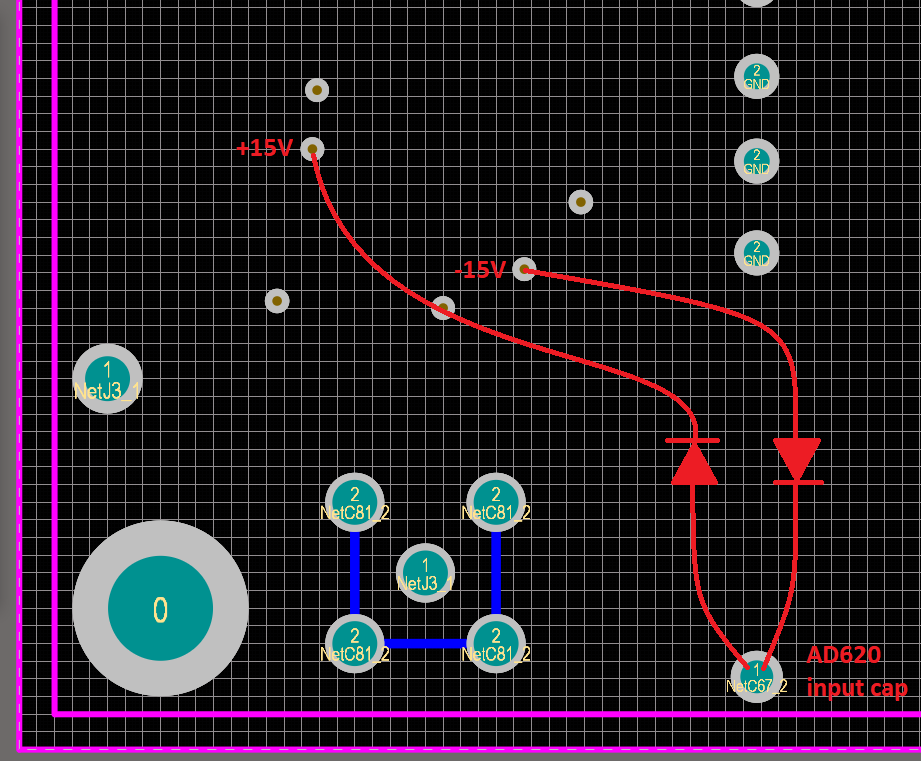          Bottom of HV board, D1700076, beneath U17, AD620.BOM (for 6 units, changes 1 through 4):BOM (for 6 units, changes 5 through 10):
BOM (for 6 units, change 11):TO:SQZ teamFROM:Daniel Sigg, Marc PirelloSUBJECT:Modifications to the TTFSS V4Refer to:LIGO-E1700364-v3QtyItemDistributorDescription10P10KDACT-NDDigi-KeyChange 2; 10 kΩ20478-1300-1-NDDigi-KeyC66,153; 4.7 pF10311-1099-1-NDDigi-KeyC101; 10pF20311-1104-1-NDDigi-KeyC52,53; 27pF101135-1606-NDDigi-KeyR99; 470 Ω1080-C1206C101FBGMouserC63; 100 pFQtyItemDistributorDescription10P10KDACT-NDDigi-KeyR112; 10 kΩ20P1.0KDACT-NDDigi-KeyR55, R63; 1 kΩ10P2.0KDACT-NDDigi-KeyR107; 2 kΩ20P499DACT-NDDigi-KeyR65, R66; 499 Ω10311-3379-1-NDDigi-KeyC144; 100pF10P100DACT-NDDigi-KeyR91; 100 Ω10P249DACT-NDDigi-KeyR99; 249 Ω10A110380CT-NDDigi-KeyR103; 0 Ω10490-8295-1-NDDigi-KeyC141; 10 nF, 1%7AD829ARZ-NDDigi-KeyU29; OpAmpQtyItemDistributorDescription201N3595CT-NDDigi-Keylow leakage diode